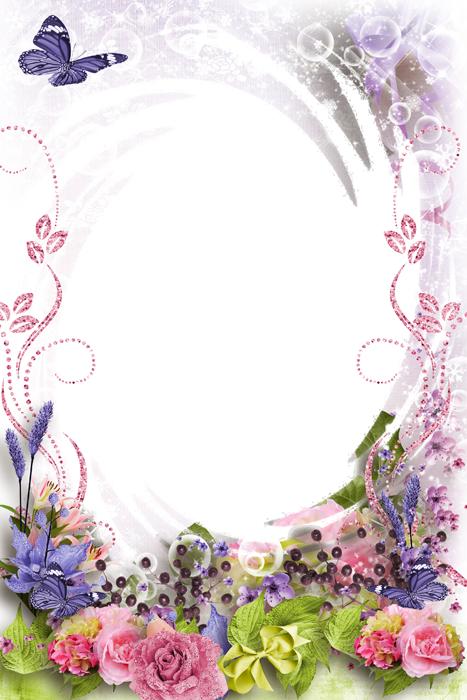 МБУ «Комплексный центрсоциального обслуживания населениягорода Валуйки и Валуйского района»поздравляет именинников,получающих социальные услуги на дому,с Юбилейной датойсо дня  рождения!Желаем счастья в этот день,Тепла от всех, кто будет рядом.Улыбок светлых на лицеИ солнечных лучей в награду!Желаем множество удач,Желаем молодости вечной,Пусть все исполнятся мечты,И счастье будет бесконечным!Поздравляем в сентябреС Юбилейной датойсо дня  рождения!С 90-летием:              Букаренко Зинаиду Степановну                                                        (15.09.1931 г.)С 85-летием             Посохову Анну Даниловну                                    (06.09.1936 г.)С 80-летием:             Смовдаренко Нину Васильевну                                  (09.09.1941 г.)               Ярушкину Марию Ивановну                         (05.09.1941 г.)                 Шушвалову Раису Николаевну                                                 (08.09.1941 г.)